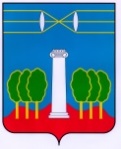 СОВЕТ ДЕПУТАТОВГОРОДСКОГО ОКРУГА КРАСНОГОРСКМОСКОВСКОЙ ОБЛАСТИР Е Ш Е Н И Еот 24.02.2022 №692/52О внесении изменений в положение «О муниципальном жилищном контроле на территории городского округа Красногорск Московской области»В соответствии со статьей 20 Жилищного кодекса Российской Федерации, Федеральными законами от 06.10.2003 № 131-ФЗ «Об общих принципах организации местного самоуправления в Российской Федерации», от 31.07.2020 № 248-ФЗ «О государственном контроле (надзоре) и муниципальном контроле в Российской Федерации», Приказом Министерства строительства и жилищно-коммунального хозяйства Российской Федерации от 23.12.2021 № 990/пр «Об утверждении типовых индикаторов риска нарушения обязательных требований, используемых для определения необходимости проведения внеплановых проверок при осуществлении государственного жилищного надзора и муниципального жилищного контроля», Уставом городского округа Красногорск Московской области, Совет депутатов РЕШИЛ:1. Внести в положение «О муниципальном жилищном контроле на территории городского округа Красногорск Московской области», утвержденное решением Совета депутатов городского округа Красногорск Московской области от 28.10.2021 № 623/47, следующие изменения:1) статью 2 дополнить частями 2.9. -2.10. следующего содержания:«2.9. Оценка результативности и эффективности деятельности контрольного органа осуществляется на основе системы показателей результативности и эффективности муниципального жилищного контроля.В систему показателей результативности и эффективности деятельности, входят:- ключевые показатели муниципального жилищного контроля;- индикативные показатели муниципального жилищного контроля.Ключевые показатели муниципального жилищного контроля и их целевые значения, индикативные показатели муниципального жилищного контроля утверждаются решением Совета депутатов городского округа Красногорск и являются приложением к настоящему Положению.2.10. Контрольный орган ежегодно осуществляет подготовку доклада о муниципальном жилищном контроле с учетом требований, установленных Федеральным законом № 248-ФЗ.Организация подготовки доклада возлагается на контрольный орган.»;2) часть 6.5. статьи 6 изложить в следующей редакции:«6.5. В целях определения необходимости проведения внеплановых проверок при осуществлении муниципального жилищного контроля применяются следующие индикаторы риска:1) трехкратный и более рост количества обращений за единицу времени (месяц, квартал) в сравнении с предшествующим аналогичным периодом и (или) с аналогичным периодом предшествующего календарного года, поступивших в адрес органа муниципального жилищного контроля от граждан (поступивших способом, позволяющим установить личность обратившегося гражданина) или организаций, являющихся собственниками помещений в многоквартирном доме, граждан, являющихся пользователями помещений в многоквартирном доме, информации от органов государственной власти, органов местного самоуправления, из средств массовой информации, информационно-телекоммуникационной сети «Интернет», государственных информационных систем о фактах нарушений контролируемыми лицами обязательных требований, установленных частью 1 статьи 20 Жилищного кодекса Российской Федерации;2) отсутствие в течении трех и более месяцев актуализации информации, подлежащей размещению в государственной информационной системе жилищно-коммунального хозяйства в соответствии с порядком, формами, сроками и периодичностью размещения, устанавливаемыми федеральным органом исполнительной власти, осуществляющим функции по выработке и реализации государственной политики и нормативно-правовому регулированию в сфере жилищно-коммунального хозяйства.»;3) дополнить приложением к положению в следующей редакции:«Приложениек ПоложениюКлючевые показатели муниципального жилищного контроля и их целевые значения, индикативные показатели муниципального жилищного контроля на территории городского округа Красногорск Московской области1. Перечень ключевых показателей муниципального жилищного контроля на территории городского округа Красногорск и их целевые значения:2. Перечень индикативных показателей муниципального жилищного контроля на территории городского округа Красногорск:1) количество внеплановых контрольных мероприятий, проведенных за отчетный период;2) количество внеплановых контрольных мероприятий, проведенных на основании выявления соответствия объекта контроля параметрам, утвержденным индикаторами риска нарушения обязательных требований, или отклонения объекта контроля от таких параметров, за отчетный период;3) общее количество контрольных мероприятий с взаимодействием, проведенных за отчетный период;4) количество контрольных мероприятий с взаимодействием по каждому виду контрольных мероприятий, проведенных за отчетный период;5) количество контрольных мероприятий, проведенных с использованием средств дистанционного взаимодействия, за отчетный период;6) количество обязательных профилактических визитов, проведенных за отчетный период;7) количество предостережений о недопустимости нарушения обязательных требований, объявленных за отчетный период;8) количество контрольных мероприятий, по результатам которых выявлены нарушения обязательных требований, за отчетный период;9) количество направленных в органы прокуратуры заявлений о согласовании проведения контрольных мероприятий, за отчетный период;10) количество направленных в органы прокуратуры заявлений о согласовании проведения контрольных мероприятий, по которым органами прокуратуры отказано в согласовании, за отчетный период;11) общее количество учтенных объектов контроля на конец отчетного периода;12) количество учтенных контролируемых лиц на конец отчетного периода;13) количество учтенных контролируемых лиц, в отношении которых проведены контрольные мероприятия, за отчетный период;14) общее количество жалоб, поданных контролируемыми лицами в досудебном порядке, за отчетный период;15) количество жалоб, в отношении которых контрольным органом был нарушен срок рассмотрения, за отчетный период;16) количество жалоб, поданных контролируемыми лицами в досудебном порядке, по итогам рассмотрения которых принято решение о полной либо частичной отмене решений контрольного органа, либо о признании действий (бездействий) должностных лиц контрольного органа недействительными, за отчетный период;17) количество исковых заявлений об оспаривании решений, действий (бездействий) должностных лиц контрольного органа, направленных контролируемыми лицами в судебном порядке, за отчетный период;18) количество исковых заявлений об оспаривании решений, действий (бездействий) должностных лиц контрольного органа, направленных контролируемыми лицами в судебном порядке, по которым принято решение об удовлетворении заявленных требований, за отчетный период;19) количество контрольных мероприятий, проведенных с грубым нарушением требований к организации и осуществлению муниципального контроля и результаты которых были признаны недействительными и (или) отменены, за отчетный период.».2. Настоящее решение вступает в силу 1 марта 2022 года.3. Опубликовать настоящее решение в газете «Красногорские вести» и разместить на официальном сайте Совета депутатов городского округа Красногорск Московской области. Разослать: в дело, главе, Регистр, Консультант плюс, прокуратуру, редакцию газеты «Красногорские вести»№ п/пНаименование ключевого показателяПоказатель 1Доля отмененных результатов контрольных мероприятий5 %2Доля обоснованных жалоб на действия (бездействие) контрольного органа и (или) его должностного лица при проведении контрольных мероприятий0 %Глава               городского округа Красногорск              ПредседательСовета депутатовД.В. Волков ___________________С.В.Трифонов ___________________